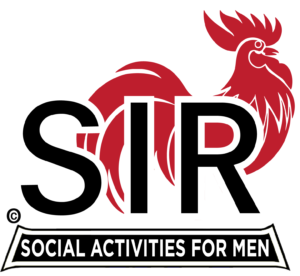 PRESS RELEASE:  DATE: ______________CONTACT INFORMATION:  _____ORGANIZATION:  SIR BRANCH ___TELEPHONE NUMBER: ___________EMAIL: __________________ FOR RELEASE IN EARLY JANUARY 		(Attach picture of your new Big Sir to your email)CITY:___________ - SIR, Inc. ____________ Branch ______ has elected _______ Back as “Big Sir” (President) for the year _________.   _________is committed to SIR. He has been a SIR member for ___ years.   ________ supports SIR because he and his wife _________participate in many of the SIR activities including ________,__________,_________.         Here is what ___________  has to say about SIR “It is an honor to be elected to serve as Big Sir. I’ve made many new friends since joining SIR and I think it is a great resource for men over 50.   I’m proud of how SIR has adapted through COVID and even more proud to have returned to our monthly luncheon meetings and other in person activities. I’m looking forward to helping grow the organization and introducing even more seniors to all that SIR has to offer”.  (Please use a quote from your own Big Sir if he wishes to provide one).SIR, Inc. is a California non-profit organization that provides social activities for men over 50 whose mission is: “To improve the lives of our members thru fun activities and events while making friends for Life”.  The parent organization was formed in 1958 in San Mateo and the ________ Branch was formed in ________.    There are currently over 100 Branches in Central and Northern  California and more than  10,000 members from Bakersfield to Mt. Shasta and Lake Tahoe to San Francisco.  The ______________ Branch has about __________members who meet on the ________________ of each month at the __________________________________ .  Doors open at __________ and lunch starts at __________ with an interesting program to follow. In addition, The ______________Branch offers the following activities to its members:  _______________________________________________.  Ideas for new activities are encouraged and adopted. Visitors and potential new members are welcome to sample the activities and attend luncheons.  For more information, please call Membership Chairman ___________________ at _______________or  Little SIR ____________ at ________________.  I Information is also available on their Branch website:  ___________________________  .    More information can also be found at  WeAreSir.com